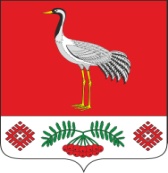 11.03.2021г. №5РОССИЙСКАЯ ФЕДЕРАЦИЯИРКУТСКАЯ ОБЛАСТЬБАЯНДАЕВСКИЙ МУНИЦИПАЛЬНЫЙ РАЙОНТУРГЕНЕВСКОЕ СЕЛЬСКОЕ ПОСЕЛЕНИЕАДМИНИСТРАЦИЯПОСТАНОВЛЕНИЕО РАЗДЕЛЕ ЗЕМЕЛЬНОГО УЧАСТКАРуководствуясь ст.6 п.22 Устава МО «Тургеневка» и с целью приведения в соответствие адреса объектов недвижимости, на основании заявления Ромашевой Альбины Викторовны.В результате раздела земельного участка площадью 9645 кв.м. с кадастровым номером 85:02:110101:536 - Иркутская область, Баяндаевский район, с. Тургеневка, ул. Школьная, 27.ПОСТАНОВЛЯЮ:1.  Присвоить адреса    земельному участку площадью 3577 кв.м. с кадастровым номером    85:02:110101:764  - Иркутская область, Баяндаевский район, с. Тургеневка, ул. Школьная, 272. Присвоить адреса    земельному участку площадью 2026 кв.м. с кадастровым номером    85:02:110101:763  - Иркутская область, Баяндаевский район, с. Тургеневка, ул. Школьная, 27А.3. Присвоить адреса    земельному участку площадью 2043 кв.м. с кадастровым номером    85:02:110101:762  - Иркутская область, Баяндаевский район, с. Тургеневка, ул. Школьная, 27Б.4. Присвоить адреса земельным участкам площадью 2000 кв.м. с кадастровым номером 85:02:110101:761 - Иркутская область, Баяндаевский район, с. Тургеневка, ул. Школьная, 27В.5. Опубликовать данное постановление в очередном Вестнике МО «Тургеневка».Глава МО «Тургеневка»В.В. Синкевич